Российская ФедерацияБрянская областьАДМИНИСТРАЦИЯ ГОРОДА ФОКИНО(Администрация г. Фокино)ПОСТАНОВЛЕНИЕот 09 сентября 2019 г. N 578-П                г. ФокиноО создании местного отделения общероссийской общественно-государственной детско-юношеской организации в городе Фокино          Во исполнение Указа Президента РФ от 29.10.2015 № 536 «О создании Общероссийской общественно-государственной детско-юношеской организации «Российское движение школьников», Федерального закона от 28.06.1995 N 98-ФЗ «О государственной поддержке молодежных и детских общественных объединений», Федерального закона от 28.12.2016 № 478-ФЗ «О внесении изменений в Федеральный закон «О государственной поддержке молодежных и детских общественных объединений»», распоряжение Правительства РФ от 29.05.2015 N 996-Р «Об утверждении Стратегии развития воспитания в Российской Федерации на период до 2025 года», руководствуясь Уставом муниципального образования «городской округ» город Фокино», с целью совершенствования воспитательной работы и организации социально значимой деятельности школьников и популяризации действующей системы дополнительного образования, администрация города ФокиноПОСТАНОВЛЯЕТ1. Создать местное отделение общероссийской общественно-государственной детско-юношеской организации «Российское движение школьников» - (далее РДШ) в г. Фокино.2. Утвердить состав местного отделения общероссийской общественно-государственной детско-юношеской организации в г. Фокино (приложение № 1).3. Утвердить Положение о местном отделении общероссийской общественно-государственной детско-юношеской организации «Российское движение школьников» в  г. Фокино (приложение № 2).4. Руководителям образовательных учреждений: 4.1. Издать локальные акты о создании первичных школьных отделений РДШ в образовательных учреждениях в срок до 10.10.2019;4.2. Назначить ответственного куратора (из числа заместителей руководителя образовательных учреждений) за организацию деятельности РДШ, включив обязанности в должностные инструкции; 4.3. Создать на официальном сайте образовательных учреждений раздел «Российское движение школьников» и определить порядок информирования о деятельности первичного школьного отделения РДШ;5. Директора МБОУ ДОД Фокинский центр детского творчества Мироновой А.Л. назначить ответственным координатором деятельности РДШ в г. Фокино. 6. Руководителям образовательных учреждений предоставить в срок до 16.10.2019г. информацию по исполнению настоящего постановления ответственному координатору местного отделения РДШ Мироновой А.Л. на электронный адрес fokinocentr@yandex.ru 7. Настоящее постановление опубликовать в муниципальной газете «Фокинский вестник» и разместить на официальном сайте администрации г. Фокино в сети «Интернет».8. Контроль за исполнением настоящего постановления возложить на заместителя главы администрации по социальным вопросам Печегузову С.В.Глава администрации                                                       Н.С. Гришина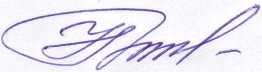 Состав местного отделения РДШ в г. Фокино      Руководство местного отделения РДШ в г. Фокино:Печегузова С.В.  – заместитель главы администрации по социальным вопросам, Председатель местного отделения РДШ в г. Фокино,Миронова А.Л. – директор МБУ ДО ФЦДТ Ответственный координатор местного отделения РДШ в г. ФокиноЧлены местного отделения РДШ в г. Фокино:Курганская  Г.Н. – начальник МКУ «Управление соцкультсферы г. Фокино»Гришина Ю.С. – специалист по культуре, спорту и молодёжной политики,Перепелицына Н.Н. – методист МКУ «Управление соцкультсферы г. Фокино»Попович О.В. – директор МБОУ «СОШ №1 г. Фокино»Барков П.Н.  – директор МБОУ «ФСОШ №2»Сосновская И.Ю. –  директор МБОУ «ФСОШ №3»ПОЛОЖЕНИЕо местном отделении РДШ в г. Фокино1. ОБЩИЕ ПОЛОЖЕНИЯ1.1. Настоящее положение о местном отделении общероссийской общественно государственной детско-юношеской организации «Российское движение школьников» в г. Фокино  (далее – местное отделение РДШ) определяет порядок формирования и организации деятельности местного отделения РДШ в г. Фокино1.2. Местное отделение РДШ – это созданная на основании Устава общероссийской общественно-государственной детско-юношеской организации «Российское движение школьников» форма организации участников российского движения школьников на территории г. Фокино.1.3.  Организацию и контроль за деятельностью местного отделения РДШ осуществляет Региональное отделение общероссийской общественно-государственной детско-юношеской организации «Российское движение школьников».1.4. Общую координацию деятельности местного отделения РДШ осуществляет состав РДШ, утвержденный постановлением администрации города Фокино.1.5. Общую координацию деятельности первичных общественных движений местного отделения РДШ в образовательных учреждениях осуществляют специалисты образовательных учреждений, входящие в состав местного отделения РДШ.2. ЦЕЛИ И ПРЕДМЕТ ДЕЯТЕЛЬНОСТИ МЕСТНОГО ОТДЕЛЕНИЯ РДШ2.1. Местное отделение РДШ создается с целью содействия в совершенствовании государственной политики в области воспитания подрастающего поколения и формировании личности на основе присущей российскому обществу системы ценностей.2.2. Предмет деятельности местного отделения РДШ:содействие государственным  институтам  российского  общества в разработке и реализации государственной политики, целевых и иных программ и проектов, совершенствовании законодательства и нормативной правовой базы в сфере воспитания подрастающего поколения и формирования личности;содействие формированию личности на основе присущей российскому обществу системы ценностей;объединение и координация деятельности организаций и лиц, занимающихся воспитанием подрастающего поколения или содействующих формированию личности;содействие объединению усилий коммерческих и некоммерческих организаций,  деловых кругов, отдельных граждан, движимых стремлением внести свой вклад в воспитание подрастающего поколения и формирование личности;сохранение, пропаганда и распространение знаний в области воспитания подрастающего поколения и формирования личности с учетом современных информационных и инновационных технологий; ведение издательской и информационной деятельности;поддержка детско-юношеских объединений и других структур;проведение и популяризация семинаров, лекций, конкурсов, фестивалей, олимпиад;развитие детско-юношеских обществ и организаций;осуществление просветительской деятельности;организация физкультурно-спортивного досуга среди подросткового поколения;осуществление   образовательной   деятельности   в   соответствии с требованиями действующего законодательства Российской Федерации;осуществление взаимодействия с заинтересованными органами государственной власти и органами местного самоуправления,  общественными объединениями,  религиозными организациями, научными, образовательными, спортивными и иными учреждениями по вопросам деятельности местного отделения РДШ;инициирование, разработка и реализация международных, федеральных, региональных и муниципальных программ  и  проектов,  направленных на воспитание подрастающего поколения и формирование личности;участие в установленном порядке в работе общественно-государственных и общественных  объединений,  имеющих патриотическую,  культурную и спортивную, а также благотворительную направленность;помощь участникам местного отделения РДШ в решении вопросов, связанных с целями местного отделения РДШ.3. УПРАВЛЕНИЕ МЕСТНЫМ ОТДЕЛЕНИЕМ3.1. Высшим руководящим органом местного отделения РДШ является Общее собрание местного отделения РДШ. 3.1.1. Общее собрание местного отделения РДШ созывается один раз в год. Внеочередные общие собрания могут созываться по решению председателя местного отделения РДШ, Регионального отделения РДШ. 3.1.2. Решение о созыве Общего собрания принимается не менее чем за месяц до дня его проведения. В решении о созыве Общего собрания должны быть указаны дата и место проведения, проект повестки дня Общего собрания. 3.1.3. К исключительной компетенции Общего собрания местного отделения РДШ относится: - определение приоритетных направлений деятельности местного отделения в соответствии с уставными целями РДШ; - избрание Председателя местного отделения Общее собрание местного отделения РДШ, досрочное прекращение его полномочий; - рассмотрение и утверждение отчетов местного отделения РДШ - избрание делегатов на Конференцию (Общее собрание) регионального отделения РДШ; - первичные школьные отделения РДШ избирают координаторов, избранные координаторы являются членами местного отделения РДШ. 3.2. Руководство осуществляет Председатель местного отделения. 3.2.1. Председатель местного отделения РДШ: -председательствует на заседаниях местного отделения РДШ; -организует руководство деятельностью местного отделения РДШ; -организует деятельность местного отделения РДШ в пределах своей компетенции, выполнение решений, принятых Общим собранием местного отделения, руководящими и иными органами и должностными лицами общероссийской общественно-государственной детско-юношеской организации «Российское движение школьников» (далее – учреждение) в рамках их компетенции, в том числе реализацию планов, программ и отдельных мероприятий; - представляет местное отделение РДШ во взаимоотношениях с органами государственной власти, органами местного самоуправления, общественными объединениями и иными организациями по месту нахождения местного отделения; - без доверенности действует от имени местного отделения РДШ; - утверждает план местного отделения РДШ; - осуществляет координацию развития местного отделения РДШ на территории г. Фокино; - осуществляет межведомственное взаимодействие в вопросах работы местного отделения РДШ; - утверждает программы и проекты по основным направлениям деятельности учреждений; - принимает решения о созыве Общего собрания местного отделения, в том числе определяет норму представительства, порядок избрания делегатов Общего собрания от первичных школьных отделений РДШ; 3.3. Первичные школьные отделения РДШ создаются по согласованию с местным отделением РДШ, осуществляют свою деятельность без образования юридического лица в пределах муниципального образования и входят в состав местного отделения РДШ.  Первичные школьные отделения РДШ не имеют собственных уставов, руководствуются и действуют на основании настоящего Положения.4. СИСТЕМА УЧЕТА АКТИВА РДШ4.1. Участниками первичных школьных отделений РДШ могут быть школьники с 8 лет. Участники могут быть граждане Российской Федерации, иностранные граждане и лица без гражданства, законно находящиеся на территории Российской Федерации.4.2. Участие в работе местного отделения РДШ и выход из местного отделения РДШ является добровольным. 4.3. Сформирована система ранжирования участников движения.4.4. Участник РДШ – любой школьник, проявивший желание вступить в движение, написавший заявление согласно приложению 1.4.5. Посвящение в участники РДШ происходит на школьном уровне в конце каждой четверти (триместра).4.6. При посвящении участникам РДШ присваивается знак отличия.4.7. Форма анкеты участника местного отделения РДШ заполняется родителями (законными представителями) согласно приложению 2.4.8. Учет участников ведется школьным куратором (ответственным педагогом). Реестр высылается в местное отделение РДШ в конце каждой четверти (триместра) после посвящения.4.9. Все участники должны быть зарегистрированы на федеральном информационном портале httpsр://рдш.рфПриложение 1 к Положениюо местном отделении РДШв г. ФокиноСовет местного отделения РДШ г. Фокино                                                                                         от _________________________                                                                                                               (ФИО)____________________________                                                                                                                                                                           обучающегося:_______________                                                                                                                     (класс, школа)                                                                                          ___________________________                                                                                          ___________________________                                                                                         Тел.: ______________________                                                                                           Е-mail: ____________________З А Я В Л Е Н И Е.Прошу принять меня в Участники Общероссийской общественно-государственной детско-юношеской организации «Российское движение школьников»Цели и задачи Общероссийской общественно-государственной детско-юношеской организации «Российское движение школьников» поддерживаю.Обязуюсь действовать в соответствии с Уставом Общероссийской общественно-государственной детско-юношеской организации «Российское движение школьников».« ____ » ________________ 20 ___ г.                     ___________________                                                                                       (личная подпись)Приложение 2 к Положениюо местном отделении РДШ                                                                                                    в г. Фокино  ФОРМА АНКЕТЫвступающего в участники РДШ г. Фокино_____________________________________________________________________________                                  (наименование образовательной организации)Фамилия______________________________________________________________________Имя__________________________________________________________________________Отчество______________________________________________________________________Дата рождения_________________________________________________________________Пол: мужской, женский (нужное подчеркнуть)Класс________________________________________________________________________Образование__________________________________________________________________
   (наименование учебного заведения, дата окончания, если Претенденту более 17 лет)Место работы, должность_______________________________________________________Должность или направление деятельности в Общероссийской общественно-государственной детско-юношеской организации «Российское движение школьников» (далее РДШ)_________________________________________________________________
Контактный телефон (рабочий, мобильный)________________________________________Адрес электронной почты:_______________________________________________________Фамилия, Имя, Отчество (мамы/папы/законного представителя) _______________________________________________________________________________________________________________________________________________________________________________________________________________________________________Контактный телефон (мамы/папы/законного представителя) _________________________Адрес электронной почты (мамы/папы/законного представителя): _____________________________________________________________________________
Дата заполнения ____________________         Личная подпись ________________________Дата заполнения ____________________         Личная подпись ________________________                             (мамы/папы/законного представителя)                                                   Приложение 1 к постановлению администрации г. Фокино от 09 сентября 2019 г. N 578-П                                           Утверждено постановлением                                                                                                          администрации      г. Фокино                                                                                                              от 09 сентября 2019 г. N578-П                                                   Приложение 2 к постановлению администрации г. Фокино от 09 сентября 2019 г. N 578-П                                           Утверждено постановлением                                                                                                          администрации      г. Фокино                                                                                                              от 09 сентября 2019 г. N 578-П                     